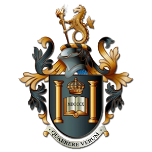 InchmarloRBAISUMMARY OF OUR SAFEGUARDING and CHILD PROTECTION POLICYEnsuring that all the pupils in our care are safe, feel secure and are protected from abuse is of paramount importance to the staff of this school. As a school, we will respond to any child protection or safeguarding concerns and support and care for your child. Detailed below is a summary of the key points contained in our Safeguarding and Child Protection Policy.OUR FULL SAFEGUARDING AND CHILD PROTECTION POLICY IDENTIFIES THE ROLE AND RESPONSIBILITIES OF THE:Safeguarding Team;Board of Governors;Chair of the Board of Governors;Designated Governor for Safeguarding / Child Protection;Headmaster;Designated Teacher for Safeguarding / Child Protection;Deputy Designated Teacher for Safeguarding / Child Protection;Parent/Carers.Parents/carers can view our full policy on our school website (www.inchmarlo.org) or they can request a copy from the school office.OUR SAFEGUARDING TEAMTHE TYPES OF ABUSE CHILDREN CAN SUFFER ARE:Physical AbuseEmotional AbuseNeglectSexual AbuseExploitationPREVENTATIVE CURRICULUMThroughout the school year, child protection issues are addressed through the delivery of the curricular area, Personal Development and Mutual Understanding (PDMU) and RSE(Relationships and Sexuality Education). Important messages are also shared with pupils in assembly and through the use of a variety of outside agencies such as the NSPCC.Detailed below are flow diagrams explaining our school’s procedures with respect to:how a parent/carer can raise a concern about Child Protection/Safeguarding;the procedure when dealing with allegations of abuse against a member of staff; andthe procedure where the school has concerns, or has been given information, about possible abuse by someone other than a member of staff. (Also refer to DE Circular 2015/13.How a parent/carer can raise a concern about child protection.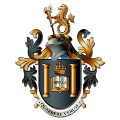 Dealing with Allegations of Abuse against a Member of StaffRefer to the Department of Education N.I.’s Circular 2015/13Procedure where the school has concerns or has been given concerns about possible abuse by someone other than a member of staff